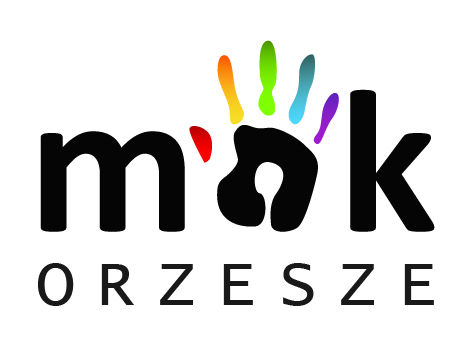 Miejski Ośrodek Kultury w Orzeszu zaprasza do składania ofert cenowych nana usługę ochronymasowej imprezy plenerowej Orzeskie Powitanie Lataw dniu 22 czerwca 2018Zapytanie ofertowe Tryb udzielenia zamówienia: Zamówienie ofertowe realizowane jest bez stosowania ustawy z dnia 29 stycznia 2004 r. zgodnie z art. 4 ust. 8 Prawo Zamówień Publicznych (Dz. U. z 2015 poz. 2164). Ponieważ zamówienie przedmiotowe nie przekracza wyrażonej w złotych równowartości kwoty 30 000 €. Zamawiający udzieli niniejszego zamówienia na podstawie zapytania ofertowego.1. Zleceniodawca Miejski Ośrodek Kultury, 43-180 Orzesze, ul. Rynek 1. NIP 635-15-78-7622. Opis przedmiotu zapytania ofertowego: a). Przedmiotem zapytania jest świadczenie usługi ochrony podczas imprezy masowej realizowanej. w dniu 22 czerwca 2018 r. pn. Orzeskie Powitanie Lata na rzecz Organizatora imprezy Miejskiego Ośrodka Kultury w Orzeszu. Usługa ochrony polegać będzie na zapewnieniu odpowiedniej liczby pracowników ochrony posiadających dokumenty potwierdzające wpis do ewidencji pracowników ochrony, zgodnie z ustawą O bezpieczeństwie imprez masowych z dnia 20 marca 2009 r.b). Opracowanie i wykonanie zgodnie z zaleceniami Organizatora Planu zabezpieczenia imprezy masowej zgodnej z ww. ustawą, w tym: przygotowanie planu graficznego terenu, sporządzenie dokumentacji niezbędnej do złożenia wniosku na zezwolenie na imprezę oraz opracowanie instrukcji na wypadek powstania pożaru lub innego miejscowego zagrożenia w miejscu i czasie.Szacowana liczba uczestników imprezy 4 500 tys. osób. Impreza niebiletowana.d). Czas trwania umowy 22.06.2018 - 22.06.2018 r. Teren imprezy: stadion miejski w Orzeszu,ul. Bukowina 6. Planowane godziny imprezy: 14:30-24:00 (mogą ulec nieznacznej zmianie, o czym zawiadomimy w momencie akceptacji programu imprezy). e). Ilość osób do realizacji usługi określać będzie obowiązujący plan ochrony - 52 pracowników ochrony fizycznej (służby porządkowe i informacyjne łącznie, w tym dowódcy ochrony).3. Opis warunków udziału w postępowaniu ofertowym.			O zamówienie mogą ubiegać się firmy, które spełniają następujące warunki: a). Posiadają koncesję na prowadzenie działalności w zakresie ochrony osób i mienia. b). Dysponują kadrą pracowników o określonych kwalifikacjach z zakresu ochrony zgodnie z wymogami posiadanej koncesji. c). Posiadają ubezpieczenie prowadzonej przez siebie działalności w zakresie odpowiedzialności cywilnej.d). Wykonali minimum trzy usługi w roku w zakresie ochrony imprez masowych na co najmniej 5000 uczestników.4. Informacja o dokumentach wymaganych przez Zleceniodawcę, w celu potwierdzenia spełnienia warunków uczestnictwa w postępowaniu. Zleceniodawca żąda w formie oryginału lub kserokopii poświadczonej za zgodność z oryginałem następujących dokumentów: Aktualnego odpisu z właściwego rejestru albo aktualnego zaświadczenia o wpisie doewidencji działalności gospodarczej. Koncesji MSWiA na prowadzenie działalności w zakresie ochrony osób i mienia. Polisy lub innego dokumentu ubezpieczenia potwierdzającego, że Zleceniobiorca jest ubezpieczony od odpowiedzialności cywilnej w zakresie prowadzonej działalności gospodarczej.Oświadczenia zawierającego liczbę zatrudnionych osób posiadających licencję I i II stopnia pracownika ochrony fizycznej (należy dołączyć kopie licencji).5. Miejsce oraz termin składania ofert a). Ofertę można złożyć: osobiście lub pocztą na adres Miejskiego Ośrodka Kultury,ul. Rynek 1, 43-180 Orzesze w godz. 800 - 1500, nie później niż do dnia: 23.03.2018 r. do godz.: 12:00. Termin rozstrzygnięcia: 30.03.2018r. b). Ofertę należy złożyć lub przesłać w nieprzeźroczystej, zabezpieczonej przed otwarciem kopercie (paczce). Kopertę (paczkę) należy opisać następująco: Ochrona imprezy masowej Nazwa i adres Oferenta, Nazwa i adres Beneficjenta: Miejski Ośrodek Kultury, ul. Rynek, 43-180 Orzesze.6. Opis sposobu przygotowania ofert a). Cena oferty powinna być wyrażona w walucie polskiej. b). Zleceniobiorca ma prawo złożyć tylko jedną ofertę.c). Zleceniodawca wyklucza możliwość podwykonawstwa usługi. c). Treść złożonej oferty musi odpowiadać treści zapytania ofertowego. d). Oferta powinna być napisana drukowanymi literami oraz podpisana we wszystkich miejscach przewidzianych na złożenie podpisu przez osobę upoważnioną do reprezentowania firmy na zewnątrz w sposób umożliwiający identyfikację osoby podpisującej dokumenty poprzez opatrzenie go pieczątką imienną.e).W przypadku podpisywania oferty przez osobę nie wymienioną w dokumencie rejestracyjnym (ewidencyjnym) Zleceniobiorcy, należy do oferty dołączyć stosowne pełnomocnictwo. 7. Na kompletną ofertę składają się: 1). Tekst oferty zawierający: kwotę brutto za jedną godzinę pracy pracownika ochrony na imprezie masowej.kwotę brutto za inne składowe wynikające z zapytania ofertowego.2). Upoważnienie w przypadku podpisywania oferty przez osobę, której umocowanie nie wynika z załączonego dokumentu rejestracyjnego. 8.Dokumenty i oświadczenia wymienione w części 4 zapytania ofertowego.a). Oferent przystępując do niniejszego postępowania dobrowolnie ponosi wszelkie koszty związane z przygotowaniem i złożeniem oferty. MOK w Orzeszu zastrzega prawo przeprowadzenia dodatkowych negocjacji i przerwania na każdym etapie postępowania ofertowego bez podania przyczyny. MOK w Orzeszu ma prawo nie powiadamiania oferentów, których oferta nie została wybrana o wyniku przedmiotowego postępowania. 9. Kryteria oceny ofert Cena brutto za jedną godzinę pracy pracownika ochrony na imprezie masowej, cena brutto za inne składowe wynikające z zapytania ofertowego + doświadczenie Oferenta w zakresie ochrony imprez masowych = 100 % kryteriów oceny. 10. Informacje dotyczące wyboru oferty. O wyborze najkorzystniejszej oferty Zleceniodawca zawiadomi Oferenta najpóźniej do dnia 04.04.2018r. telefonicznie lub na podany adres mailowy.załącznik nr 1Formularz ofertyZamawiający: Miejski Ośrodek Kultury, 43-180 Orzesze, ul. Rynek 1. NIP 635-15-78-762Wykonawca:Nazwa, adres, nr telefonuPrzedmiotem niniejszego zamówienia jest wybór oferty na usługę ochrony masowej pn. Orzeskie Powitanie Lata w dniu 22.06.2018 r. na stadionie miejskim w Orzeszu, ul. Bukowina 6 polegającej na:zapewnieniu odpowiedniej, zgodnej z ustawą o imprezach masowych liczby pracowników ochrony posiadających dokumenty potwierdzające wpis do ewidencji pracowników ochrony (przewidywana liczba uczestników: 4500 osób, impreza niebiletowana.)opracowanie i wykonanie zgodnie z zaleceniami Organizatora Planu zabezpieczenia imprezy masowej zgodnej z ww. ustawą, w tym: przygotowanie planu graficznego terenu, sporządzenie dokumentacji niezbędnej do złożenia wniosku na zezwolenie na imprezę oraz opracowanie instrukcji na wypadek powstania pożaru lub innego miejscowego zagrożenia w miejscu i czasie.- Cena jednostkowa brutto za godzinę pracy jednego pracownika ochrony :……………………. zł.  słownie: ……………………………………………………………………………. zł.- Cena jednostkowa brutto za inne składowe wynikające z zapytania ofertowego …………….... zł.  słownie: ……………………………………………………………………………. zł.Oświadczamy, że zapoznaliśmy się z ogólnymi warunkami zamówienia i innymi dokumentami postępowania, nie wnosimy do nich zastrzeżeń oraz przedstawiamy inne konieczne załączniki do przygotowania oferty. …………………………………………………………..podpisy Wykonawcy lub osób upoważnionych do występowania w imieniu Wykonawcy